Практическая работа № 3 «Расчет сметы затрат на производство продукции (оказание услуг)»В работе необходимо: определить ассортимент и объем выпускаемой продукции (на самостоятельно выбранном предприятии) в течение одного года; рассчитать смету затрат на производство продукции или оказание услуг в течение одного года.В состав сметной стоимости продукции входят следующие статьи затрат:Затраты на основные и вспомогательные материалы, покупные изделия и полуфабрикаты (рассчитываются с учетом плана годовой потребности в них), (этап 1);Стоимость топлива и энергии для технологических целей (этап 2);Зарплата персоналу (основная и дополнительная) (этап 3);Взносы во внебюджетные фонды (этап 4);Амортизационные отчисления (этап 5);Другие расходы (контрагентские работы, затраты на командировки и др.) (этап 6);Накладные расходы (этап 7).Этап 1. Расчет затрат на основные и вспомогательные материалы, покупные изделия и полуфабрикаты.Затраты на сырье и материалы рассчитываются путем умножения нормы расхода на данное изделие на цену соответствующего вида материальных ресурсов. К результату прибавляют транспортно-заготовительные расходы и вычитают стоимость возвратных отходов. Расчетные данные заносятся в таблицу 3.1.Таблица 3.1Стоимость материалов, покупных изделий и полуфабрикатовЭтап 2. Расчет затрат на топливо и энергию для технологических целей.Затраты рассчитываются путем умножения нормы расхода топливно-энергетических ресурсов на единицу продукции на соответствующие цены.Затраты на освещение, отопление и пр. учитываются в накладных расходах.Затраты на электроэнергию для технологических целей определяются по формуле: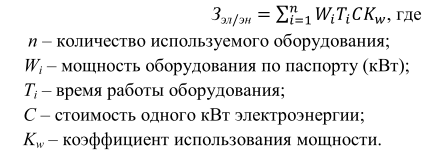 Этап 3. Расчет затрат на заработную плату персонала.Основная заработная плата (Зосн) рассчитывается по повременным и/или сдельным расценкам. В составе основной заработной платы учитываются все премии и надбавки.Повременной называется такая форма оплаты труда, при которой заработная плата работникам начисляется по установленной тарифной ставке или окладу за фактически отработанное на производстве время.При сдельной форме оплаты труда заработная плата работникам начисляется по заранее установленным расценкам за каждую единицу выполненной работы или изготовленной продукции.Дополнительная заработная плата (Здоп) определяется по формуле: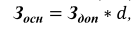 где d – норматив затрат на дополнительную зарплату (10–15%).Этап 4. Страховые взносы во внебюджетные фонды.Предприятия платят страховые взносы во внебюджетные фонды (Зстрах): в Пенсионный фонд РФ; в Фонд социального страхования; в Фонд обязательного медицинского страхования. Базой для расчета налога является сумма основной и дополнительной заработной платы. Ставка налога определяется действующим законодательством.Этап 5. Расчет амортизационных отчислений.Амортизационные отчисления (Заморт) формируют амортизационный фонд предприятия, предназначенный для возмещения стоимости основных производственных фондов. Расчетные данные по каждому виду ОПФ заносятся в таблицу 3.2.Таблица 3.2Расчет амортизационных отчисленийЭтап 6. Расчет затрат на контрагентские работы, командировки и прочие затраты.К группе «прочие затраты» относятся затраты, связанные с оплатой экспертиз, консультаций, арендой и пр. Эти затраты определяется на основе статистической информации и задаются в процентах к суммарной величине предыдущих статей (не более 10%) или оговаривается их конкретная договорная стоимость.Этап 7. Расчет накладных расходов.Накладные расходы (Знакл) вычисляются в процентах к основной заработной плате (70–100%).Накладные расходы – это дополнительные к основным затратам расходы, необходимые для обеспечения процессов производства, связанные с управлением, обслуживанием, содержанием и эксплуатацией оборудования, а также ненормированные расходы (брак, штрафы, пени и пр.).Общая смета определяется суммированием всех статей. Расчетные данные заносятся в таблицу 3.3.Таблица 3.3Сметная стоимость производства№ п/пНаименование материалов, покупных изделий и полуфабрикатовЕд. измеренияЦена единицы (руб.)Количество (ед. измер.)Сумма (руб.)Итого затрат с учетом трансп.-загот.расх. (руб.)12ИТОГО№НаименованиеЦена еди-Количест-НормаГодоваяИтогооборудованияницы обо-во обору-амортиза-суммаамортиза-рудованиядованияции (%)амортиза-ция по(руб.)(шт)ционныхоборудова-отчисле-нию (руб.)ний (руб.)ИТОГОИТОГОИТОГОИТОГОИТОГОИТОГО№Статьи расходовЗатраты (руб.)Доля (%)ИТОГОИТОГО100